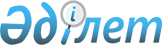 О внесении изменений в решение Западно-Казахстанского областного маслихата от 15 декабря 2021 года № 8-1 "Об областном бюджете на 2022-2024 годы"Решение Западно-Казахстанского областного маслихата от 8 апреля 2022 года № 11-1. Зарегистрировано в Министерстве юстиции Республики Казахстан 12 апреля 2022 года № 27535
      Западно-Казахстанский областной маслихат РЕШИЛ:
      1. Внести в решение Западно-Казахстанского областного маслихата "Об областном бюджете на 2022-2024 годы" от 15 декабря 2021 года № 8-1 (зарегистрировано в Реестре государственной регистрации нормативных правовых актов под № 25972) следующие изменения:
      пункт 1 указанного решения изложить в новой редакции:
      "1. Утвердить областной бюджет на 2022-2024 годы согласно приложениям 1, 2 и 3, в том числе на 2022 год в следующих объемах:
      1) доходы – 305 768 795 тысяч тенге:
      налоговые поступления – 83 382 610 тысяч тенге;
      неналоговые поступления – 1 421 677 тысяч тенге;
      поступления от продажи основного капитала – 2 000 тысячи тенге;
      поступления трансфертов – 220 962 508 тысяч тенге;
      2) затраты – 308 269 135 тысяч тенге;
      3) чистое бюджетное кредитование – - 8 060 669 тысяч тенге:
      бюджетные кредиты – 9 295 545 тысяч тенге;
      погашение бюджетных кредитов – 17 356 214 тысяч тенге;
      4) сальдо по операциям с финансовыми активами – 0 тенге:
      приобретение финансовых активов – 0 тенге;
      поступления от продажи финансовых активов государства – 0 тенге;
      5) дефицит (профицит) бюджета – 5 560 329 тысяч тенге;
      6) финансирование дефицита (использование профицита) бюджета – - 5 560 329 тысяч тенге:
      поступления займов – 7 693 546 тысяч тенге;
      погашение займов – 16 875 746 тысяч тенге;
      используемые остатки бюджетных средств – 3 621 871 тысяча тенге.";
      пункт 4 указанного решения изложить в новой редакции:
      "4. Установить на 2022 год норматив распределения доходов, для обеспечения сбалансированности местных бюджетов, по следующим спецификам доходов:
      1) корпоративный подоходный налог с юридических лиц, за исключением поступлений от субъектов крупного предпринимательства и организаций нефтяного сектора, зачисляется в районные (города областного значения) бюджеты, в следующих процентах:
      Бәйтерек – 55%, Бурлинский – 62%, город Уральск – 14%, Акжаикский – 86%, Бокейординский – 82,5%, Жангалинский – 80%, Жанибекский – 77,5%, Казталовский – 86,6%, Каратобинский – 80,4%, Сырымский – 80%, Таскалинский – 72%, Теректинский – 93,4% и Чингирлауский – 87,2%;
      2) индивидуальный подоходный налог с доходов, облагаемых у источника выплаты, зачисляется в районные (города областного значения) бюджеты, в следующих процентах:
      Бәйтерек – 55%, Бурлинский – 6%, город Уральск – 17,5%, Акжаикский – 86%, Бокейординский – 82,5%, Жангалинский – 80%, Жанибекский – 77,5%, Казталовский – 86,6%, Каратобинский – 80,4%, Сырымский – 80%, Таскалинский – 72%, Теректинский – 93,4% и Чингирлауский – 87,2%;
      3) индивидуальный подоходный налог с доходов, не облагаемых у источника выплаты, зачисляется в районные (города областного значения) бюджеты, в следующих процентах:
      город Уральск, Акжаикский, Бокейординский, Бурлинский, Жангалинский, Жанибекский, Бәйтерек, Казталовский, Каратобинский, Сырымский, Таскалинский, Теректинский и Чингирлауский районы – 100%;
      4) индивидуальный подоходный налог с доходов иностранных граждан, не облагаемых у источника выплаты, зачисляется в районные (города областного значения) бюджеты, в следующих процентах:
      Бәйтерек – 55%, Бурлинский - 6%, город Уральск – 17,5%, Акжаикский – 86%, Бокейординский – 82,5%, Жангалинский – 80%, Жанибекский – 77,5%, Казталовский – 86,6%, Каратобинский – 80,4%, Сырымский – 80%, Таскалинский – 72%, Теректинский – 93,4% и Чингирлауский – 87,2%;
      5) социальный налог, зачисляется в районные (города областного значения) бюджеты, в следующих процентах:
      Бәйтерек – 65%, Бурлинский – 4,1%, город Уральск – 17,5%, Акжаикский – 86%, Бокейординский – 82,5%, Жангалинский – 80%, Жанибекский – 77,5%, Казталовский – 86,6%, Каратобинский – 80,4%, Сырымский – 80%, Таскалинский – 72%, Теректинский – 93,4% и Чингирлауский – 87,2%;
      6) отчисления недропользователей на социально-экономическое развитие региона и развитие его инфраструктуры зачисляется в районные (города областного значения) бюджеты, в следующих процентах:
      город Уральск, Акжаикский, Бокейординский, Бурлинский, Жангалинский, Жанибекский, Бәйтерек, Казталовский, Каратобинский, Сырымский, Таскалинский, Теректинский и Чингирлауский районы – 0%.";
      пункт 5 указанного решения изложить в новой редакции:
      "5. Учесть в областном бюджете на 2022 год поступления трансфертов из районных (городов областного значения) бюджетов в общей сумме 43 678 074 тысячи тенге.
      Распределение указанных сумм из районных (городов областного значения) бюджетов осуществляется на основании Постановления акимата Западно-Казахстанской области.";
      пункт 10 указанного решения изложить в новой редакции:
      "10. Учесть, что в областном бюджете на 2022 год предусмотрены целевые трансферты на развитие и целевые текущие трансферты районным (города областного значения) бюджетам, выделяемые за счет средств областного бюджета в общей сумме 8 928 489 тысяч тенге, в том числе:
      7 141 533 тысячи тенге – целевые текущие трансферты;
      1 786 956 тысяч тенге – целевые трансферты на развитие.
      Распределение указанных сумм районным (города областного значения) бюджетам осуществляется на основании постановления акимата Западно-Казахстанской области.";
      приложение 1 к указанному решению изложить в новой редакции согласно приложению к настоящему решению.
      2. Настоящее решение вводится в действие с 1 января 2022 года. Областной бюджет на 2022 год
					© 2012. РГП на ПХВ «Институт законодательства и правовой информации Республики Казахстан» Министерства юстиции Республики Казахстан
				
      Секретарь маслихата

Б. Конысбаева
Приложение к решению
Западно-Казахстанский
областной маслихат
от 8 апреля 2022 года № 11-1Приложение 1 к решению
Западно-Казахстанского
областного маслихата
от 15 декабря 2021 года №8-1
Категория
Категория
Категория
Категория
Категория
Сумма, тысяч тенге
Класс
Класс
Класс
Класс
Сумма, тысяч тенге
Подкласс
Подкласс
Подкласс
Сумма, тысяч тенге
Наименование
Наименование
Сумма, тысяч тенге
1
2
3
4
4
5
1) Доходы
1) Доходы
305 768 795
1
Налоговые поступления
Налоговые поступления
83 382 610
01
Подоходный налог
Подоходный налог
37 917 448
1
Корпоративный подоходный налог
Корпоративный подоходный налог
8 916 088
2
Индивидуальный подоходный налог
Индивидуальный подоходный налог
29 001 360
03
Социальный налог
Социальный налог
43 709 087
1
Социальный налог
Социальный налог
43 709 087
05
Внутренние налоги на товары, работы и услуги
Внутренние налоги на товары, работы и услуги
1 756 075
3
Поступления за использование природных и других ресурсов
Поступления за использование природных и других ресурсов
1 662 796
4
Сборы за ведение предпринимательской и профессиональной деятельности
Сборы за ведение предпринимательской и профессиональной деятельности
93 279
2
Неналоговые поступления
Неналоговые поступления
1 421 677
01
Доходы от государственной собственности
Доходы от государственной собственности
1 325 474
1
Поступления части чистого дохода государственных предприятий
Поступления части чистого дохода государственных предприятий
20 988
4
Доходы на доли участия в юридических лицах, находящиеся в государственной собственности
Доходы на доли участия в юридических лицах, находящиеся в государственной собственности
2 000
5
Доходы от аренды имущества, находящегося в государственной собственности
Доходы от аренды имущества, находящегося в государственной собственности
68 000
7
Вознаграждения по кредитам, выданным из государственного бюджета
Вознаграждения по кредитам, выданным из государственного бюджета
1 234 486
06
Прочие неналоговые поступления
Прочие неналоговые поступления
96 203
1
Прочие неналоговые поступления
Прочие неналоговые поступления
96 203
3
Поступления от продажи основного капитала
Поступления от продажи основного капитала
2 000
01
Продажа государственного имущества, закрепленного за государственными учреждениями
Продажа государственного имущества, закрепленного за государственными учреждениями
2 000
1
Продажа государственного имущества, закрепленного за государственными учреждениями
Продажа государственного имущества, закрепленного за государственными учреждениями
2 000
4
Поступления трансфертов 
Поступления трансфертов 
220 962 508
01
Трансферты из нижестоящих органов государственного управления
Трансферты из нижестоящих органов государственного управления
43 678 074
2
Трансферты из районных (городов областного значения) бюджетов
Трансферты из районных (городов областного значения) бюджетов
43 678 074
02
Трансферты из вышестоящих органов государственного управления
Трансферты из вышестоящих органов государственного управления
177 284 434
1
Трансферты из республиканского бюджета
Трансферты из республиканского бюджета
177 284 434
Функциональная группа
Функциональная группа
Функциональная группа
Функциональная группа
Функциональная группа
Сумма, тысяч тенге
Функциональная подгруппа
Функциональная подгруппа
Функциональная подгруппа
Функциональная подгруппа
Сумма, тысяч тенге
Администратор бюджетных программ
Администратор бюджетных программ
Администратор бюджетных программ
Сумма, тысяч тенге
Программа
Программа
Сумма, тысяч тенге
Наименование
Сумма, тысяч тенге
1
2
3
4
5
6
2) Затраты
308 269 135
01
Государственные услуги общего характера
9 923 880
1
Представительные, исполнительные и другие органы, выполняющие общие функции государственного управления
2 713 967
110
Аппарат маслихата области
117 833
001
Услуги по обеспечению деятельности маслихата области
116 066
003
Капитальные расходы государственного органа
1 767
120
Аппарат акима области
2 213 045
001
Услуги по обеспечению деятельности акима области
1 963 263
007
Капитальные расходы подведомственных государственных учреждений и организаций
25 909
009
Обеспечение и проведение выборов акимов городов районного значения, сел, поселков, сельских округов
215 649
113
Целевые текущие трансферты нижестоящим бюджетам
8 224
263
Управление внутренней политики области
114 594
075
Обеспечение деятельности Ассамблеи народа Казахстана области
114 594
282
Ревизионная комиссия области
268 495
001
Услуги по обеспечению деятельности ревизионной комиссии области 
268 495
2
Финансовая деятельность
6 618 639
257
Управление финансов области
6 502 206
001
Услуги по реализации государственной политики в области исполнения местного бюджета и управления коммунальной собственностью
248 179
009
Приватизация, управление коммунальным имуществом, постприватизационная деятельность и регулирование споров, связанных с этим
2 552
113
Целевые текущие трансферты нижестоящим бюджетам
6 251 475
718
Управление государственных закупок области
116 433
001
Услуги по реализации государственной политики в области государственных закупок на местном уровне
116 433
5
Планирование и статистическая деятельность
336 308
258
Управление экономики и бюджетного планирования области 
336 308
001
Услуги по реализации государственной политики в области формирования и развития экономической политики, системы государственного планирования 
327 365
061
Экспертиза и оценка документации по вопросам бюджетных инвестиций и государственно-частного партнерства, в том числе концессии
8 943
9
Прочие государственные услуги общего характера
254 966
269
Управление по делам религий области
254 966
001
Услуги по реализации государственной политики в сфере религиозной деятельности на местном уровне
183 947
005
Изучение и анализ религиозной ситуации в регионе
71 019
02
Оборона
912 233
1
Военные нужды
349 574
120
Аппарат акима области
349 574
010
Мероприятия в рамках исполнения всеобщей воинской обязанности
46 607
011
Подготовка территориальной обороны и территориальная оборона областного масштаба
302 967
2
Организация работы по чрезвычайным ситуациям
562 659
120
Аппарат акима области
1 943
012
Мобилизационная подготовка и мобилизация областного масштаба
1 943
271
Управление строительства области
1 723
002
Развитие объектов мобилизационной подготовки и чрезвычайных ситуаций
1 723
287
Территориальный орган, уполномоченных органов в области чрезвычайных ситуаций природного и техногенного характера, гражданской обороны, финансируемый из областного бюджета
558 993
002
Капитальные расходы территориального органа и подведомственных государственных учреждений
201 124
003
Мероприятия гражданской обороны областного масштаба
4 452
004
Предупреждение и ликвидация чрезвычайных ситуаций областного масштаба
353 417
03
Общественный порядок, безопасность, правовая, судебная, уголовно-исполнительная деятельность
7 715 260
1
Правоохранительная деятельность
7 715 260
252
Исполнительный орган внутренних дел, финансируемый из областного бюджета
7 664 701
001
Услуги по реализации государственной политики в области обеспечения охраны общественного порядка и безопасности на территории области
6 395 735
003
Поощрение граждан, участвующих в охране общественного порядка
3 900
006
Капитальные расходы государственного органа
1 265 066
271
Управление строительства области
50 559
003
Развитие объектов органов внутренних дел
50 559
04
Образование
135 634 400
1
Дошкольное воспитание и обучение
19 559 653
261
Управление образования области
19 559 653
081
Дошкольное воспитание и обучение
15 496 649
202
Реализация государственного образовательного заказа в дошкольных организациях образования
4 063 004
2
Начальное, основное среднее и общее среднее образование
99 260 673
261
Управление образования области
92 697 656
003
Общеобразовательное обучение по специальным образовательным учебным программам
1 603 575
006
Общеобразовательное обучение одаренных детей в специализированных организациях образования
2 230 734
055
Дополнительное образование для детей и юношества
6 110 953
082
Общеобразовательное обучение в государственных организациях начального, основного и общего среднего образования
53 445 536
083
Организация бесплатного подвоза учащихся до ближайшей школы и обратно в сельской местности
94 216
203
Реализация подушевого финансирования в государственных организациях среднего образования
29 212 642
271
Управление строительства области
2 174 671
086
Строительство и реконструкция объектов начального, основного среднего и общего среднего образования
2 174 671
285
Управление физической культуры и спорта области
4 388 346
006
Дополнительное образование для детей и юношества по спорту
3 818 757
007
Общеобразовательное обучение одаренных в спорте детей в специализированных организациях образования
569 589
4
Техническое и профессиональное, послесреднее образование
9 334 754
253
Управление здравоохранения области
653 441
043
Подготовка специалистов в организациях технического и профессионального, послесреднего образования
653 441
261
Управление образования области
8 681 313
024
Подготовка специалистов в организациях технического и профессионального образования
8 681 313
5
Переподготовка и повышение квалификации специалистов
1 057 165
120
Аппарат акима области
13 744
019
Обучение участников избирательного процесса
13 744
253
Управление здравоохранения области
11 410
003
Повышение квалификации и переподготовка кадров
11 410
261
Управление образования области
1 032 011
052
Повышение квалификации, подготовка и переподготовка кадров в рамках Государственной программы развития продуктивной занятости и массового предпринимательства на 2017 – 2021 годы "Еңбек"
1 032 011
6
Высшее и послевузовское образование
484 073
253
Управление здравоохранения области
42 590
057
Подготовка специалистов с высшим, послевузовским образованием и оказание социальной поддержки обучающимся
42 590
261
Управление образования области
441 483
057
Подготовка специалистов с высшим, послевузовским образованием и оказание социальной поддержки обучающимся
441 483
9
Прочие услуги в области образования
5 938 082
261
Управление образования области
5 938 082
001
Услуги по реализации государственной политики на местном уровне в области образования 
607 100
005
Приобретение и доставка учебников, учебно-методических комплексов государственных организациях образования
1 757 199
007
Проведение школьных олимпиад, внешкольных мероприятий и конкурсов областного, районного (городского) масштабов
111 750
011
Обследование психического здоровья детей и подростков и оказание психолого-медико-педагогической консультативной помощи населению
675 507
019
Присуждение грантов государственным учреждениям образования за высокие показатели работы
34 000
029
Методическое и финансовое сопровождение системы образования
1 523 650
067
Капитальные расходы подведомственных государственных учреждений и организаций
1 036 137
086
Выплата единовременных денежных средств казахстанским гражданам, усыновившим (удочерившим) ребенка (детей)-сироту и ребенка (детей), оставшегося без попечения родителей
1 608
087
Ежемесячные выплаты денежных средств опекунам (попечителям) на содержание ребенка-сироты (детей-сирот), и ребенка (детей), оставшегося без попечения родителей
191 131
05
Здравоохранение
4 275 775
2
Охрана здоровья населения
1 511 208
253
Управление здравоохранения области
1 148 559
006
Услуги по охране материнства и детства
111 489
007
Пропаганда здорового образа жизни
19 157
041
Дополнительное обеспечение гарантированного объема бесплатной медицинской помощи по решению местных представительных органов областей
454 164
042
Проведение медицинской организацией мероприятий, снижающих половое влечение, осуществляемые на основании решения суда
835
050
Возмещение лизинговых платежей по санитарному транспорту, медицинским изделиям, требующие сервисного обслуживания, приобретенных на условиях финансового лизинга
562 914
271
Управление строительства области
362 649
038
Строительство и реконструкция объектов здравоохранения
362 649
3
Специализированная медицинская помощь
1 314 214
253
Управление здравоохранения области
1 314 214
027
Централизованный закуп и хранение вакцин и других медицинских иммунобиологических препаратов для проведения иммунопрофилактики населения
1 314 214
4
Поликлиники
19 455
253
Управление здравоохранения области
19 455
039
Оказание амбулаторно-поликлинических услуг и медицинских услуг субъектами сельского здравоохранения, за исключением оказываемой за счет средств республиканского бюджета, и оказание услуг Call-центрами
19 455
5
Другие виды медицинской помощи
60 457
253
Управление здравоохранения области
60 457
029
Областные базы специального медицинского снабжения
60 457
9
Прочие услуги в области здравоохранения
1 370 441
253
Управление здравоохранения области
1 370 441
001
Услуги по реализации государственной политики на местном уровне в области здравоохранения
241 185
008
Реализация мероприятий по профилактике и борьбе со СПИД в Республике Казахстан
93 596
016
Обеспечение граждан бесплатным или льготным проездом за пределы населенного пункта на лечение
84 515
018
Информационно-аналитические услуги в области здравоохранения
40 965
033
Капитальные расходы медицинских организаций здравоохранения
910 180
06
Социальная помощь и социальное обеспечение
12 558 543
1
Социальное обеспечение
4 683 372
256
Управление координации занятости и социальных программ области
4 097 352
002
Предоставление специальных социальных услуг для престарелых и инвалидов в медико-социальных учреждениях (организациях) общего типа, в центрах оказания специальных социальных услуг, в центрах социального обслуживания
1 837 363
013
Предоставление специальных социальных услуг для инвалидов с психоневрологическими заболеваниями, в психоневрологических медико-социальных учреждениях (организациях), в центрах оказания специальных социальных услуг, в центрах социального обслуживания
1 521 772
015
Предоставление специальных социальных услуг для детей-инвалидов с психоневрологическими патологиями в детских психоневрологических медико-социальных учреждениях (организациях), в центрах оказания специальных социальных услуг, в центрах социального обслуживания
738 217
261
Управление образования области
586 020
015
Социальное обеспечение сирот, детей, оставшихся без попечения родителей
307 838
092
Содержание ребенка (детей), переданного патронатным воспитателям
278 182
2
Социальная помощь
263 937
256
Управление координации занятости и социальных программ области
263 937
003
Социальная поддержка инвалидов
263 937
9
Прочие услуги в области социальной помощи и социального обеспечения
7 611 234
256
Управление координации занятости и социальных программ области
7 435 615
001
Услуги по реализации государственной политики на местном уровне в области обеспечения занятости и реализации социальных программ для населения
239 302
053
Услуги по замене и настройке речевых процессоров к кохлеарным имплантам
36 015
067
Капитальные расходы подведомственных государственных учреждений и организаций
251 524
113
Целевые текущие трансферты нижестоящим бюджетам
6 908 774
263
Управление внутренней политики области
59 532
077
Обеспечение прав и улучшение качества жизни инвалидов в Республике Казахстан
59 532
270
Управление по инспекции труда области
116 087
001
Услуги по реализации государственной политики в области регулирования трудовых отношений на местном уровне
116 087
07
Жилищно-коммунальное хозяйство
5 332 856
2
Коммунальное хозяйство
5 239 550
271
Управление строительства области
107 298
030
Развитие коммунального хозяйства
107 298
279
Управление энергетики и жилищно-коммунального хозяйства области
5 132 252
001
Услуги по реализации государственной политики на местном уровне в области энергетики и жилищно-коммунального хозяйства
122 541
004
Газификация населенных пунктов
418 953
032
Субсидирование стоимости услуг по подаче питьевой воды из особо важных групповых и локальных систем водоснабжения, являющихся безальтернативными источниками питьевого водоснабжения 
1 241 510
113
Целевые текущие трансферты нижестоящим бюджетам
279 875
114
Целевые трансферты на развитие нижестоящим бюджетам
3 069 373
3
Благоустройство населенных пунктов
93 306
279
Управление энергетики и жилищно-коммунального хозяйства области
93 306
041
Проведение профилактической дезинсекции и дератизации (за исключением дезинсекции и дератизации на территории природных очагов инфекционных и паразитарных заболеваний, а также в очагах инфекционных и паразитарных заболеваний)
93 306
08
Культура, спорт, туризм и информационное пространство
8 699 391
1
Деятельность в области культуры
3 853 508
262
Управление культуры области
3 853 508
001
Услуги по реализации государственной политики на местном уровне в области культуры 
111 917
003
Поддержка культурно-досуговой работы
961 985
005
Обеспечение сохранности историко-культурного наследия и доступа к ним
609 762
007
Поддержка театрального и музыкального искусства
934 377
032
Капитальные расходы подведомственных государственных учреждений и организаций
6 000
113
Целевые текущие трансферты нижестоящим бюджетам
1 229 467
2
Спорт
2 922 825
285
Управление физической культуры и спорта области
2 922 825
001
Услуги по реализации государственной политики на местном уровне в сфере физической культуры и спорта
95 504
002
Проведение спортивных соревнований на областном уровне
64 477
003
Подготовка и участие членов областных сборных команд по различным видам спорта на республиканских и международных спортивных соревнованиях
2 762 844
3
Информационное пространство
1 361 292
262
Управление культуры области
365 072
008
Обеспечение функционирования областных библиотек
365 072
263
Управление внутренней политики области
445 663
007
Услуги по проведению государственной информационной политики
445 663
264
Управление по развитию языков области
130 014
001
Услуги по реализации государственной политики на местном уровне в области развития языков
80 558
002
Развитие государственного языка и других языков народа Казахстана
49 456
739
Управление информатизации, оказания государственных услуг и архивов области
420 543
001
Услуги по реализации государственной политики на местном уровне в области информатизации, оказания государственных услуг, управления архивным делом
205 420
003
Обеспечение сохранности архивного фонда
215 123
4
Туризм
51 207
266
Управление предпринимательства и индустриально-инновационного развития области
51 207
021
Регулирование туристской деятельности
15 804
044
Субсидирование части затрат субъектов предпринимательства на содержание санитарно-гигиенических узлов
35 403
9
Прочие услуги по организации культуры, спорта, туризма и информационного пространства
510 559
263
Управление внутренней политики области
241 638
001
Услуги по реализации государственной внутренней политики на местном уровне 
228 649
032
Капитальные расходы подведомственных государственных учреждений и организаций
12 989
283
Управление по вопросам молодежной политики области
268 921
001
Услуги по реализации молодежной политики на местном уровне
223 352
005
Реализация мероприятий в сфере молодежной политики
45 569
09
Топливно-энергетический комплекс и недропользование
254 566
1
Топливо и энергетика
254 566
254
Управление природных ресурсов и регулирования природопользования области
212 087
081
Организация и проведение поисково-разведочных работ на подземные воды для хозяйственно-питьевого водоснабжения населенных пунктов
212 087
279
Управление энергетики и жилищно-коммунального хозяйства области
42 479
007
Развитие теплоэнергетической системы
42 479
10
Сельское, водное, лесное, рыбное хозяйство, особо охраняемые природные территории, охрана окружающей среды и животного мира, земельные отношения
20 410 069
1
Сельское хозяйство
16 765 636
255
Управление сельского хозяйства области
15 244 998
001
Услуги по реализации государственной политики на местном уровне в сфере сельского хозяйства
194 917
002
Субсидирование развития семеноводства
247 027
008
Субсидирование стоимости пестицидов, биоагентов (энтомофагов), предназначенных для проведения обработки против вредных и особо опасных вредных организмов с численностью выше экономического порога вредоносности и карантинных объектов
120 740
014
Субсидирование стоимости услуг по доставке воды сельскохозяйственным товаропроизводителям
23 549
029
Мероприятия по борьбе с вредными организмами сельскохозяйственных культур
163 676
045
Определение сортовых и посевных качеств семенного и посадочного материала
18 055
046
Государственный учет и регистрация тракторов, прицепов к ним, самоходных сельскохозяйственных, мелиоративных и дорожно-строительных машин и механизмов
6 107
047
Субсидирование стоимости удобрений (за исключением органических)
153 366
050
Возмещение части расходов, понесенных субъектом агропромышленного комплекса, при инвестиционных вложениях
3 604 163
051
Субсидирование в рамках гарантирования и страхования займов субъектов агропромышленного комплекса
107 100
053
Субсидирование развития племенного животноводства, повышение продуктивности и качества продукции животноводства
8 469 965
056
Субсидирование ставок вознаграждения при кредитовании, а также лизинге на приобретение сельскохозяйственных животных, техники и технологического оборудования
1 975 683
057
Субсидирование затрат перерабатывающих предприятий на закуп сельскохозяйственной продукции для производства продуктов ее глубокой переработки в сфере животноводства
160 650
719
Управление ветеринарии области
1 520 638
001
Услуги по реализации государственной политики на местном уровне в сфере ветеринарии 
168 219
009
Организация санитарного убоя больных животных
32 965
010
Организация отлова и уничтожения бродячих собак и кошек
46 613
011
Возмещение владельцам стоимости обезвреженных (обеззараженных) и переработанных без изъятия животных, продукции и сырья животного происхождения, представляющих опасность для здоровья животных и человека
15 322
012
Проведение ветеринарных мероприятий по профилактике и диагностике энзоотических болезней животных
24 743
013
Проведение мероприятий по идентификации сельскохозяйственных животных
19 680
014
Проведение противоэпизоотических мероприятий
1 206 077
028
Услуги по транспортировке ветеринарных препаратов до пункта временного хранения
7 019
3
Лесное хозяйство
981 144
254
Управление природных ресурсов и регулирования природопользования области
981 144
005
Охрана, защита, воспроизводство лесов и лесоразведение
979 306
006
Охрана животного мира
1 838
5
Охрана окружающей среды
2 554 294
254
Управление природных ресурсов и регулирования природопользования области
2 554 294
001
Услуги по реализации государственной политики в сфере охраны окружающей среды на местном уровне
115 126
008
Мероприятия по охране окружающей среды
918 228
022
Развитие объектов охраны окружающей среды
1 520 940
6
Земельные отношения
108 995
251
Управление земельных отношений области
108 995
001
Услуги по реализации государственной политики в области регулирования земельных отношений на территории области
84 399
003
Регулирование земельных отношений
24 596
11
Промышленность, архитектурная, градостроительная и строительная деятельность
10 586 481
2
Архитектурная, градостроительная и строительная деятельность
10 586 481
271
Управление строительства области
10 514 972
001
Услуги по реализации государственной политики на местном уровне в области строительства
193 018
005
Капитальные расходы государственного органа
44
114
Целевые трансферты на развитие нижестоящим бюджетам
10 321 910
724
Управление государственного архитектурно-строительного контроля области
71 509
001
Услуги по реализации государственной политики на местном уровне в сфере государственного архитектурно-строительного контроля
71 509
12
Транспорт и коммуникации
21 388 912
1
Автомобильный транспорт
9 642 502
268
Управление пассажирского транспорта и автомобильных дорог области
9 642 502
002
Развитие транспортной инфраструктуры
3 400 000
003
Обеспечение функционирования автомобильных дорог
772 253
028
Реализация приоритетных проектов транспортной инфраструктуры
5 470 249
9
Прочие услуги в сфере транспорта и коммуникаций
11 746 410
268
Управление пассажирского транспорта и автомобильных дорог области
11 746 410
001
Услуги по реализации государственной политики на местном уровне в области транспорта и коммуникаций 
131 451
005
Субсидирование пассажирских перевозок по социально значимым межрайонным (междугородним) сообщениям
555 100
113
Целевые текущие трансферты нижестоящим бюджетам
8 749 223
114
Целевые трансферты на развитие нижестоящим бюджетам
2 310 636
13
Прочие
7 407 840
3
Поддержка предпринимательской деятельности и защита конкуренции
2 713 109
254
Управление природных ресурсов и регулирования природопользования области
3 800
104
Возмещение части расходов, понесенных субъектом рыбного хозяйства, при инвестиционных вложениях
3 800
266
Управление предпринимательства и индустриально-инновационного развития области
1 889 418
005
Поддержка частного предпринимательства в рамках Государственной программы поддержки и развития бизнеса "Дорожная карта бизнеса - 2025"
94 000
010
Субсидирование процентной ставки по кредитам в рамках Государственной программы поддержки и развития бизнеса "Дорожная карта бизнеса - 2025"
1 601 418
011
Частичное гарантирование кредитов малому и среднему бизнесу в рамках Государственной программы поддержки и развития бизнеса "Дорожная карта бизнеса - 2025"
155 000
082
Предоставление государственных грантов молодым предпринимателям для реализации новых бизнес-идей в рамках Государственной программы поддержки и развития бизнеса "Дорожная карта бизнеса-2025"
39 000
279
Управление энергетики и жилищно-коммунального хозяйства области
819 891
024
Развитие индустриальной инфраструктуры в рамках Государственной программы поддержки и развития бизнеса "Дорожная карта бизнеса-2025"
819 891
9
Прочие
4 694 731
253
Управление здравоохранения области
205 859
096
Выполнение государственных обязательств по проектам государственно-частного партнерства
205 859
257
Управление финансов области
1 572 000
012
Резерв местного исполнительного органа области
1 572 000
258
Управление экономики и бюджетного планирования области 
25 163
003
Разработка или корректировка, а также проведение необходимых экспертиз технико-экономических обоснований местных бюджетных инвестиционных проектов и конкурсных документаций проектов государственно-частного партнерства, концессионных проектов, консультативное сопровождение проектов государственно-частного партнерства и концессионных проектов
25 163
261
Управление образования области
2 295 595
079
Реализация мероприятий по социальной и инженерной инфраструктуре в сельских населенных пунктах в рамках проекта "Ауыл-Ел бесігі"
2 295 595
266
Управление предпринимательства и индустриально-инновационного развития области
212 981
001
Услуги по реализации государственной политики на местном уровне в области развития предпринимательства и индустриально-инновационной деятельности
212 981
268
Управление пассажирского транспорта и автомобильных дорог области
268 169
096
 Выполнение государственных обязательств по проектам государственно-частного партнерства 
268 169
285
Управление физической культуры и спорта области
96 000
053
Реализация мероприятий по социальной и инженерной инфраструктуре в сельских населенных пунктах в рамках проекта "Ауыл-Ел бесігі"
96 000
719
Управление ветеринарии области
18 964
096
Выполнение государственных обязательств по проектам государственно-частного партнерства
18 964
14
Обслуживание долга
1 712 454
1
Обслуживание долга
1 712 454
257
Управление финансов области
1 712 454
004
Обслуживание долга местных исполнительных органов 
1 702 820
016
Обслуживание долга местных исполнительных органов по выплате вознаграждений и иных платежей по займам из республиканского бюджета
9 634
15
Трансферты
61 456 475
1
Трансферты
61 456 475
257
Управление финансов области
61 456 475
007
Субвенции
48 410 681
011
Возврат неиспользованных (недоиспользованных) целевых трансфертов
105 169
024
Целевые текущие трансферты из нижестоящего бюджета на компенсацию потерь вышестоящего бюджета в связи с изменением законодательства
7 241 562
053
Возврат сумм неиспользованных (недоиспользованных) целевых трансфертов, выделенных из республиканского бюджета за счет целевого трансферта из Национального фонда Республики Казахстан
5 699 063
3) Чистое бюджетное кредитование 
-8 060 669
Бюджетные кредиты
9 295 545
07
Жилищно-коммунальное хозяйство
6 999 635
1
Жилищное хозяйство
6 999 635
271
Управление строительства области
6 719 951
009
Кредитование районных (городов областного значения) бюджетов на проектирование и (или) строительство жилья
6 719 951
279
Управление энергетики и жилищно-коммунального хозяйства области
279 684
087
Кредитование районных (городов областного значения) бюджетов на проведение капитального ремонта общего имущества объектов кондоминиумов
279 684
10
Сельское, водное, лесное, рыбное хозяйство, особо охраняемые природные территории, охрана окружающей среды и животного мира, земельные отношения
2 295 910
9
Прочие услуги в области сельского, водного, лесного, рыбного хозяйства, охраны окружающей среды и земельных отношений
2 295 910
255
Управление сельского хозяйства области
550 000
073
Кредитование специализированных организаций для реализации механизмов стабилизации цен на социально значимые продовольственные товары
550 000
258
Управление экономики и бюджетного планирования области
1 745 910
007
Бюджетные кредиты местным исполнительным органам для реализации мер социальной поддержки специалистов
1 745 910
Категория
Категория
Категория
Категория
Категория
Сумма, тысяч тенге
Класс
Класс
Класс
Класс
Сумма, тысяч тенге
Подкласс
Подкласс
Подкласс
Сумма, тысяч тенге
Наименование
Наименование
Сумма, тысяч тенге
1
2
3
4
4
5
5
Погашение бюджетных кредитов
Погашение бюджетных кредитов
17 356 214
01
Погашение бюджетных кредитов
Погашение бюджетных кредитов
17 356 214
1
Погашение бюджетных кредитов, выданных из государственного бюджета
Погашение бюджетных кредитов, выданных из государственного бюджета
17 356 214
2
Возврат сумм бюджетных кредитов
Возврат сумм бюджетных кредитов
0
4) Сальдо по операциям с финансовыми активами
4) Сальдо по операциям с финансовыми активами
0
Функциональная группа
Функциональная группа
Функциональная группа
Функциональная группа
Функциональная группа
Сумма, тысяч тенге
Функциональная подгруппа
Функциональная подгруппа
Функциональная подгруппа
Функциональная подгруппа
Сумма, тысяч тенге
Администратор бюджетных программ
Администратор бюджетных программ
Администратор бюджетных программ
Сумма, тысяч тенге
Программа
Программа
Сумма, тысяч тенге
Наименование
Сумма, тысяч тенге
1
2
3
4
5
6
Приобретение финансовых активов
0
13
Прочие
0
9
Прочие
0
266
Управление предпринимательства и индустриально-инновационного развития области
0
065
Формирование или увеличение уставного капитала юридических лиц
0
Категория
Категория
Категория
Категория
Категория
Сумма, тысяч тенге
Класс
Класс
Класс
Класс
Сумма, тысяч тенге
Подкласс
Подкласс
Подкласс
Сумма, тысяч тенге
 Наименование
 Наименование
Сумма, тысяч тенге
1
2
3
4
4
5
6
Поступления от продажи финансовых активов государства
Поступления от продажи финансовых активов государства
0
01
Поступления от продажи финансовых активов государства
Поступления от продажи финансовых активов государства
0
1
Поступления от продажи финансовых активов внутри страны
Поступления от продажи финансовых активов внутри страны
0
5) Дефицит (профицит) бюджета
5) Дефицит (профицит) бюджета
5 560 329
6) Финансирование дефицита (использование профицита) бюджета
6) Финансирование дефицита (использование профицита) бюджета
-5 560 329
7
Поступления займов
Поступления займов
7 693 546
01
Внутренние государственные займы
Внутренние государственные займы
7 693 546
1
Государственные эмиссионные ценные бумаги
Государственные эмиссионные ценные бумаги
5 667 952
2
Договоры займа
Договоры займа
2 025 594
Функциональная группа
Функциональная группа
Функциональная группа
Функциональная группа
Функциональная группа
Сумма, тысяч тенге
Функциональная подгруппа
Функциональная подгруппа
Функциональная подгруппа
Функциональная подгруппа
Сумма, тысяч тенге
Администратор бюджетных программ
Администратор бюджетных программ
Администратор бюджетных программ
Сумма, тысяч тенге
Программа
Программа
Сумма, тысяч тенге
Наименование
Сумма, тысяч тенге
1
2
3
4
5
6
16
Погашение займов
16 875 746
1
Погашение займов
16 875 746
257
Управление финансов области
16 875 746
008
Погашение долга местного исполнительного органа
13 000 000
015
Погашение долга местного исполнительного органа перед вышестоящим бюджетом
3 875 746
Категория
Категория
Категория
Категория
Категория
Сумма, тысяч тенге
Класс
Класс
Класс
Класс
Сумма, тысяч тенге
Подкласс
Подкласс
Подкласс
Сумма, тысяч тенге
Наименование
Наименование
Сумма, тысяч тенге
1
2
3
4
4
5
8
Используемые остатки бюджетных средств
Используемые остатки бюджетных средств
3 621 871
01
Остатки бюджетных средств
Остатки бюджетных средств
3 621 871
1
Свободные остатки бюджетных средств
Свободные остатки бюджетных средств
3 621 871